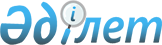 О признании утратившими силу некоторых решений Правительства Республики КазахстанПостановление Правительства Республики Казахстан от 21 ноября 2012 года № 1474ПРЕСС-РЕЛИЗ

      Правительство Республики Казахстан ПОСТАНОВЛЯЕТ:



      1. Признать утратившими силу некоторые решения Правительства Республики Казахстан согласно приложению к настоящему постановлению. 



      2. Настоящее постановление вводится в действие по истечении двадцати одного календарного дня после первого официального опубликования.      Премьер-Министр

      Республики Казахстан                       С. Ахметов

Приложение          

к постановлению Правительства 

Республики Казахстан     

от 21 ноября 2012 года № 1474  

Перечень утративших силу некоторых решений

Правительства Республики Казахстан 

      1. Постановление Правительства Республики Казахстан от 30 июня 2006 года № 625 «Об утверждении Правил выдачи разрешений на строительство нефтегазопроводов вне контрактной территории в пределах казахстанского участка дна Каспийского моря, определенного международными договорами Республики Казахстан» (САПП Республики Казахстан, 2006 г., № 24, ст. 250).



      2. Постановление Правительства Республики Казахстан от 1 июня 2007 года № 447 «Об утверждении Правил проведения экспертизы культурных ценностей, вывозимых и ввозимых в Республику Казахстан» (САПП Республики Казахстан, 2007 г., № 18, ст. 199).



      3. Постановление Правительства Республики Казахстан от 18 июня 2007 года № 505 «Об утверждении Правил лицензирования и квалификационных требований к деятельности по технической защите государственных секретов» (САПП Республики Казахстан, 2007 г., № 19, ст. 223).



      4. Постановление Правительства Республики Казахстан от 27 июня 2007 года № 534 «Об утверждении квалификационных требований к деятельности по перевозке опасных грузов» (САПП Республики Казахстан, 2007 г., № 21, ст. 241).



      5. Постановление Правительства Республики Казахстан от 6 июля 2007 года № 574 «Об утверждении квалификационных требований, предъявляемых при лицензировании геодезической и картографической деятельности» (САПП Республики Казахстан, 2007 г., № 24, ст. 272).



      6. Постановление Правительства Республики Казахстан от 7 июля 2007 года № 580 «Об утверждении квалификационных требований к деятельности по заготовке древесины на участках государственного лесного фонда, осуществляемой лесопользователями» (САПП Республики Казахстан, 2007 г., № 24, ст. 275).



      7. Постановление Правительства Республики Казахстан от 6 сентября 2007 года № 775 «О внесении изменения в постановление Правительства Республики Казахстан от 6 июля 2007 года № 574».



      8. Подпункт 2) пункта 1 постановления Правительства Республики Казахстан от 13 ноября 2007 года № 1078 «О внесении изменений и дополнений в некоторые решения Правительства Республики Казахстан» (САПП Республики Казахстан, 2007 г., № 43, ст. 504).



      9. Постановление Правительства Республики Казахстан от 1 февраля 2008 года № 84 «Об утверждении квалификационных требований к деятельности по разработке, производству, ремонту, торговле, приобретению боевого ручного стрелкового оружия и патронов к нему» (САПП Республики Казахстан, 2008 г., № 4, ст. 45).



      10. Пункт 10 изменений и дополнений, которые вносятся в некоторые решения Правительства Республики Казахстан, утвержденных постановлением Правительства Республики Казахстан от 17 июня 2010 года № 604 «О внесении изменений и дополнений в некоторые решения Правительства Республики Казахстан» (САПП Республики Казахстан, 2010 г., № 39, ст. 339).



      11. Пункт 15 изменений, которые вносятся в некоторые решения Правительства Республики Казахстан, утвержденных постановлением Правительства Республики Казахстан от 18 июня 2010 года № 613 «О внесении изменений в некоторые решения Правительства Республики Казахстан» (САПП Республики Казахстан, 2010 г., № 39, ст. 342).



      12. Подпункт 1) пункта 1 постановления Правительства Республики Казахстан от 30 ноября 2010 года № 1295 «О внесении дополнений и изменений в некоторые решения Правительства Республики Казахстан» (САПП Республики Казахстан, 2011 г., № 3-4, ст. 45).



      13. Постановление Правительства Республики Казахстан от 1 марта 2011 года № 202 «Об утверждении Правил выдачи разрешений на строительство заводов по производству биотоплива» (САПП Республики Казахстан, 2011 г., № 23, ст. 281).



      14. Постановление Правительства Республики Казахстан от 2 апреля 2011 года № 347 «Об утверждении Правил захоронения вредных веществ, радиоактивных отходов и сброса сточных вод в недра» (САПП Республики Казахстан, 2011 г., № 29, ст. 358).



      15. Постановление Правительства Республики Казахстан от 25 апреля 2011 года № 442 «Об утверждении Правил аттестации авиационного персонала гражданской и экспериментальной авиации» (САПП Республики Казахстан, 2011 г., № 34, ст. 414).



      16. Постановление Правительства Республики Казахстан от 2 июля 2011 года № 766 «Об утверждении Правил сертификации и выдачи сертификата по обеспечению горюче-смазочными материалами гражданских воздушных судов» (САПП Республики Казахстан, 2011 г., № 45, ст. 610).



      17. Постановление Правительства Республики Казахстан от 27 октября 2011 года № 1210 «Об утверждении Правил проведения аккредитации оптовых поставщиков нефтепродуктов».



      18. Постановление Правительства Республики Казахстан от 12 ноября 2011 года № 1333 «Об утверждении Правил открытия и функционирования штемпельно-граверных предприятий» (САПП Республики Казахстан, 2012 г., № 2, ст. 40).



      19. Постановление Правительства Республики Казахстан от 21 декабря 2011 года № 1567 «О внесении изменений в постановление Правительства Республики Казахстан от 27 июня 2007 года № 534 «Об утверждении Правил лицензирования и квалификационных требований к деятельности по перевозке опасных грузов» (САПП Республики Казахстан, 2012 г., № 8, ст. 167).



      20. Постановление Правительства Республики Казахстан от 30 декабря 2011 года № 1731 «О внесении изменений в постановление Правительства Республики Казахстан от 7 июля 2007 года № 580 «Об утверждении Правил лицензирования и квалификационных требований к деятельности по заготовке древесины на участках государственного лесного фонда, осуществляемой лесопользователями» (САПП Республики Казахстан, 2012 г., № 18, ст. 289).



      21. Постановление Правительства Республики Казахстан от 19 января 2012 года № 121 «О внесении изменений в постановление Правительства Республики Казахстан от 6 июля 2007 года № 574 «Об утверждении Правил лицензирования и квалификационных требований к деятельности по производству землеустроительных, топографо-геодезических и картографических работ» (САПП Республики Казахстан, 2012 г., № 27, ст. 370).



      22. Пункт 5 изменений, которые вносятся в некоторые решения Правительства Республики Казахстан, утвержденных постановлением Правительства Республики Казахстан от 7 марта 2012 года № 305 «О внесении изменений в некоторые решения Правительства Республики Казахстан» (САПП Республики Казахстан, 2012 г., № 35, ст. 472).



      23. Постановление Правительства Республики Казахстан от 24 мая 2012 года № 671 «Об утверждении Правил проведения аттестации и переаттестации в области племенного животноводства» (САПП Республики Казахстан, 2012 г., № 52, ст. 706).



      24. Постановление Правительства Республики Казахстан от 31 мая 2012 года № 720 «О внесении изменений в постановление Правительства Республики Казахстан от 1 февраля 2008 года № 84 «Об утверждении Правил лицензирования и квалификационных требований к деятельности по разработке, производству, ремонту, торговле, приобретению боевого ручного стрелкового оружия и патронов к нему» (САПП Республики Казахстан, 2012 г., № 54, ст. 735).



      25. Постановление Правительства Республики Казахстан от 7 июня 2012 года № 753 «О некоторых вопросах лицензирования» (САПП Республики Казахстан, 2012 г., № 55, ст. 754).
					© 2012. РГП на ПХВ «Институт законодательства и правовой информации Республики Казахстан» Министерства юстиции Республики Казахстан
				